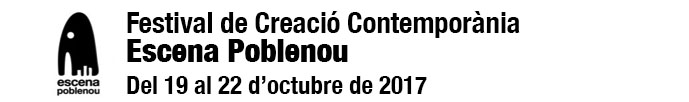 CONVOCATÒRIA EMBRIONS - FORMULARI*Cal emplenar el següent formulari i enviar-lo per e-mail a activitat@escenapoblenou.com amb l’assumpte PROJECTE EMBRIONS 2017 abans del dia 6 de març de 2017. No caldrà enviar cap més document a part d’aquest formulari. Si la comissió requereix de més informació, l’equip del Festival es posarà en contacte amb els artistes i/o companyies per a demanar-lo. TÍTOL DEL PROJECTE/ESPECTACLENOM ARTISTA I/O COMPANYIA : TELÈFON DE CONTACTE: E-MAIL DE CONTACTE: SINOPSI DEL PROJECTE (MÀX. 20 LÍNIES) LINK PER AMPLIAR LA INFORMACIÓ SOBRE EL PROJECTE: BIOGRAFIA/CURRÍCULUM DE L’ARTISTA I/O COMPANYIA (MÀXIM 20 LÍNIES)LINK PER AMPLIAR LA INFORMACIÓ SOBRE LA BIOGRAFIA/CURRÍCULUMLINKS A MATERIALS GRÀFICS I AUDIOVISUALS DE REFERÈNCIAATRES INFORMACIONS PER APORTAR (SI ÉS NECESSARI) 